Fyresdal IL fotballgruppa. 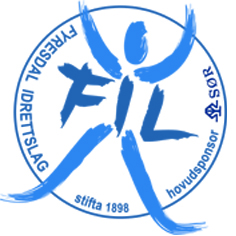 Referat frå styresmøte torsdag 14.03.13Kl 19.00 i Kantina på Gimle Skule.Desse Møtte: Arild Bondal, Svein Slyngstad, Svenn Erik Skomedal og Kjell Ove HommeDesse møtte ikkje: Bror Skansen, Aslak Momrak Haugane, Annveig Veum Aas og Anette Lien.Saker til behandling:Sak 1/13 Godkjenning av innkalling.Fast plass i kantina på skulen.Sak2/13 Nytt og gamalt styre.Valnemda hadde ikkje greid å få ein sekretær til styret før årsmøtet. Arild har spørt Annveig som har site som varamedlem i 1.år om ho kunne tenkt seg å gå inn som sekretær. Dette sa ho ja til. Kjell Ove sa seg villig til å gå inn som vara det seiste året i staden for Annveig.Det har tidligare hvert ei ordning med at oppmannen for A-laget sitter i styret i fotballgruppa. Med uttalerett, men ikkje stemmerett. Dette har nå styret gjennopptatt så lenge det er eit A-lag.Nytt styre for 2013Leiar:                     Arild BondalMaterialforvaltar:    Svein SlyngstadKasserar:               Aslak Momrak HauganeSekretær:              Annveig Veum AasStyresmedlem:       Svenn Erik SkomedalOppmann A-lag:     Kjell Ove HommeVara for 1.år:         Kjell Ove Homme Sak 3/13 . Sesong 2012. Trenerar, Oppmenn, spelerar.J08:  9 stk spelerar påmeldt. Meldt på 1 stk 5 èr lag. Trenar er Erling Carlsen og Oppmann er Ingunn Valseth Holmegård.G08: 13 stk spelerar påmeldt. Meldt på 2 skt 5 èr lag. Manglar her trenar og oppmann. Arild høyrer med Anette for seiste status her.J10:  8 stk spelerar påmeldt. Meldt på 1 stk 5 èr lag.  Arild høyrer med Anette om trenar statusen her. Oppmann er Annveig Veum Aas.G10: 8 stk spelerar påmeldt. Meldt på 1 stk 5 èr lag. Trenerar blir Vidar Holmegård og Kjell Ove Homme. Oppmann er Tone Skræi.J12: 11 stk spelerar påmeldt. Meldt på 1 stk 7 èr lag. Trenar er Inge Aamlid. Arild høyrer med Anette om status for oppmann.G12: 12 stk spelerar påmeldt. Meldt på 1 stk 7 èr lag. Trenar Christian Homme. Oppmann Anne Berit Libjå men med forbehald om at ho ikkje vil merke banen.J14. 9 stk spelerar påmeldt. Meldt på 1 stk 7 èr lag. Trenar Helge Bolstad (ny lensmann), Oppmann Svein Slyngstad.G14. Her er i følgje lista påmeldt 8 stk. Men Svenn Erik har snakka med foreldre til noken. Det viser seg at 3 stk seier nå at dei ikkje skal vere med alikavel. Svenn Erik har her sendt ut ny lapp til G14 spelerar med svarfrist innan måndag 18.mars med spørsmål om dei skal vere med eller ikkje. Avventar dette litt. Svenn Erik følger opp denne saken.J16: 10 stk spelerar påmeldt. Meldt på 1 stk 7 èr lag. Terje Sveinsson har takka ja til trenar jobben. Torild Bondal som Oppmann. Terje får dekt godtgjersle for kjøyring og telefon.G16:  8-9 stk spelerar frå Fyresdal påmeldt. Er meld på 1 stk 11 èr lag saman med Åmdal Tokke. Det er 9 stk frå Åmdal/Tokke. Her er det ikkje noken trenar. Bjørn Vindal kan vere litt  hjelpetrenar. Kan vere aktuelt å slå saman G14 og G16 til eit G16 lag viss det viser seg at det blir for få spelerar til G14. Svenn Erik sender ut lappar på skulen til måndagen om at treninga kl 1830 er for G14/16 laga. Svenn Erik snakkar med trenar for A-laget om kven av G16 spelerane som kan trene med A-laget. A-Laget: Sammensatt lag med Åmdal/Tokke. Heiter Fyresdal/Åmdal. Er pr dags dato ca 20 stk spelerar i troppen. Tarjei Lauvdal har takka ja som trenar. Kjell Ove Homme som Oppmann. Har hatt ein treningskamp mot Seljord. 3-2 seier til Fyresdal/Åmdal. Sak 4/13. Basar April 2013.Styret har bestemt  at basaren skal vere Onsdag 24.April. Svein gjer beskjed til Leiar i basarkomiteen Tone Skræi om å sette i gang. Svein seier det er ledig i storsalen på Samfunnshuset den kvelden.Sak 5/13. Klubbhuset, dugnads i vår, ferdigstillelse.Arild har sendt liste over dugnadsfolk til Inge Aamli. Må få gjort ferdig 1.etg før fotballskulen.Foreslår at ein spør Dag Kjetil om han vil lage liste med framdriftsplan, dugnad og dugnadsdagar. Kjell Ove spør Dag Kjetil om han vil dette. Dag Kjetil er villig til dette, men vil ha med seg ein person til. Han foreslo Geir Wæthing. Kjell Ove har snakka med Geir W. og han er og villig til dette. Så då har Geir og Dag Kjetil fullmakt til å styre framdriftsplanen og innkaup av materialer for å få ferdigstilt klubbhuset slik dei vil. Dei kontaktar Inge Aamli viss det er noko dei lurar på. Inge stend som byggannsvarleg på klubbhuset. Kjell Ove sender liste over dugnadsfolk til Geir og Dag KjetilKjøkkenet kommer i midten av mars. Kjøkken er bestilt av Elkjøp.Må få Aslak til å ta med eit rekneskap over klubbhuset til neste. styresmøte. Slik at styret kan følgje med på utgifter og inntekter i forbindelse med bygginga av klubbhuset.Sak 6/13. Dugnad på Gimle.Dugnad måndag 22.april kl 1800 viss det er bart. Annveig sender ut lapp om dette.Må sette inn nokre nye planker i Bingen. Svenn Erik har annsvar for dette.Blei stilt spørsmål om det er vits i å beise Bingen kvart år. Blei bestemt at ein ikkje beisar Bingen i år. Bør ein beise i år og ikkje til neste år. Dette med tanken på at det blir nye planker og desse ikkje har same farge som bingen?Sjå over neta på alle måla. Svein sjekkar opp desse og evt. bestille nye nett. Svein bestiller og nylontrå for å feste netta. Har ikkje hvert ein sukkses med å bruke strips.Raking av område rundt.Prøve å få med ein traktor. Sak 7/13 Eventuelt.Klypping/merking av banen. Forslag på å få 2-3 personar til å ha annsvaret for dette. Kjell Ove spør om Ove Taraldlien og 2 ungdommar over 16år. Fyger tariffen for ungdom over 16 år. Må søke kommunen for å få dekt sommarjobb. Aslak kan du sjekke frist til kommunen og ordne dette?Info møte med Trenerar/Oppmennar. Forslag på måndag 15 april 1900 i Kantina på Gimle. Svein tingar kantina. Satser på at alle terminlistene er klare til den datoen. Kjell Ove sender ut innkalling til dette møte.Nye mål på Dynga. Dei som er der nå er i veldig dårlege. Må skjere sund dei som er der å hive desse. Arild ordnar med dette. Forslag om å flytte noken av dei måla som er på Gimle bort på Dynga grassbane og kjøpe nokre nye til Gimle stadion. Må sjekke opp antall. Er mange 7 èr mål på Gimle nå. På Gimle er det nok med 2 stk 11èr mål, 4 stk 7èr mål og min 4 stk 5èr mål.Trenerane/oppmann bør ikkje bli satt opp på kjøyring til kampane.Alle trenerar kan sende inn rekning på kjøyregodgjersle viss dei velger å kjøyre på kamp. Fyger statens satser på dette.Jakke til trenerar/oppmenn: Dei som ikkje har fått jakker tidligare kan kontakte Arild for å få seg ei jakke. Han har jakker hos seg.A-laget har kommet med ønske om å kjøpe noko tøy til bruk til trening. Oppmann har funnet noen alternativer og laget ei pakke på dette. Det er snakk om t-skjorte, shorts, sokkar, genser og vindtettjakke. Denne pakka har ein pris på ca. kr. 900,- . Dette er i utgangspunktet tenkt at spelerane betalar dette sjøv, men at kanskje Fyresdal fotballgruppe står for trykking av reklamer, logo og spelarnr. A-laget får kr. 1000,- pr spelar frå Åmdal/Tokke  og som står i Åmdal/tokke fotballgruppe. Kjell Ove høyrer med Å/T om desse pengane kan gå inn i fellespotten for å få ned prisen på pakka med tøy. Dette med å kaupe treningstøy blei godkjent av styret, men at vindjakka skal brukast når spelerane reiser til og frå kamp. Så etter det som oppmannen fekk beskjed om er at A-laget kan sette i gang bestille på dette.Sende ut referat frå styresmøtet til alle i styret, vara til styret, trenerar, oppmenn og til formann i FIL Olav A Veum. Kurs i ”skader i fotballen”. TFK har satt opp eit kurs anngående hovud, kne og ankelskader på Skagerak Arena tysdag 9.april kl 18-21. Påmeldingsfrist 3.april. Sei frå til Kjell Ove om det er interesert.Bank til Dommerane. Snakka litt om den nye ordninga som klubbane kan gå inn på med å betale dommerane. Arild har sendt dette til kasserar Aslak. Denne ordninga er frivillig for klubbane. Aslak vurderar dette.Ref.Kjell Ove Homme.